Lednové psaní čárek 2024Dovedete rozhodnout, na která místa v textu patří čárky? Nevíte si s něčím rady? Zkuste najít nápovědu třeba ve videu: Interpunkce v souvětíPracovní list pro žáky, kteří si z jakýchkoli důvodů potřebují procvičit psaní čárek ve větě i souvětí.  Pracovní list je možné využít také k přípravě na přijímací zkoušky ke studiu na víceletých gymnáziích i čtyřletých oborech středních škol, stejně tak ho mohou využít budoucí maturanti. _________________________________________________Doplňte čárky do textu.Hned první lednový den je na historické události bohatý. Pro nás je důležitý rok 1993 kdy z Československa vznikly dva státy: Česká republika a Slovenská republika které od té doby existují samostatně. 1. ledna 1770 tedy za vlády Marie Terezie začal platit nový trestní zákoník jehož původní název je dnes takřka neznámý. Nazýval se Hrdelní řád Marie Terezie podstatné ale je to že sjednotil trestní právo v rakouských i českých zemích. O čtrnáct let později se v pražském Klementinu začaly vést meteorologické záznamy které jsou vedeny dodnes a jsou tak nejstaršími souvislými záznamy tohoto druhu na světě. Na běžný život každého obyvatele tehdejší monarchie měl velký dopad rok 1876 kdy Rakousko-Uhersko přešlo na metrickou soustavu. Nestalo se tak nečekaně zavedení předcházelo několik let trvající zkušební období. 
1. leden u nás byl častým počátkem nového uspořádání státu. Nejde jen o rok 1993 důležité události se staly i předtím. V roce 1949 vzniklo krajské upořádání roku 1969 se tehdejší Československá socialistická republika stala federací v roce 2000 vzniklo nové krajské uspořádání o tři roky později pak zahájily činnost obce s rozšířenou působností. Zlín má takto 
1. leden důležitý hned dvakrát a to vždy z důvodu přejmenování. V roce 1949 dostal název Gottwaldov aby se v prvním lednovém dni roku 1990 vrátil ke svému původnímu názvu. ŘešeníHned první lednový den je na historické události bohatý. Pro nás je důležitý rok 1993, kdy z Československa vznikly dva státy: Česká republika a Slovenská republika, které od té doby existují samostatně. 1. ledna 1770, tedy za vlády Marie Terezie, začal platit nový trestní zákoník, jehož původní název je dnes takřka neznámý. Nazýval se Hrdelní řád Marie Terezie, podstatné ale je to, že sjednotil trestní právo v rakouských i českých zemích. O čtrnáct let později se v pražském Klementinu začaly vést meteorologické záznamy, které jsou vedeny dodnes, a jsou tak nejstaršími souvislými záznamy tohoto druhu na světě. Na běžný život každého obyvatele tehdejší monarchie měl velký dopad rok 1876, kdy Rakousko-Uhersko přešlo na metrickou soustavu. Nestalo se tak nečekaně, zavedení předcházelo několik let trvající zkušební období. 
1. leden u nás byl častým počátkem nového uspořádání státu. Nejde jen o rok 1993, důležité události se staly i předtím. V roce 1949 vzniklo krajské upořádání, roku 1969 se tehdejší Československá socialistická republika stala federací, v roce 2000 vzniklo nové krajské uspořádání, o tři roky později pak zahájily činnost obce s rozšířenou působností. Zlín má takto 
1. leden důležitý hned dvakrát, a to vždy z důvodu přejmenování. V roce 1949 dostal název Gottwaldov, aby se v prvním lednovém dni roku 1990 vrátil ke svému původnímu názvu. Co jsem se touto aktivitou naučil(a):………………………………………………………………………………………………………………………………………………………………………………………………………………………………………………………………………………………………………………………………………………………………………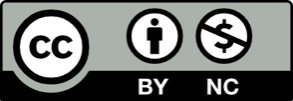 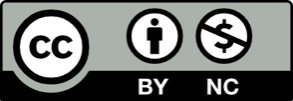 